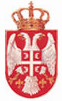 Република Србија КОМОРА ЈАВНИХ ИЗВРШИТЕЉАСкупштина Коморе јавних извршитељаДруга редовна седница 2017. годинаБрој: 3/17-6Датум: 18.12.2017. гoдинеНа основу члана 14. став 1. тачка 12) Статута Коморе јавних извршитеља („Службени гласник РС“ број 105/16) и члана 517. став 3. Закона о извршењу и обезбеђењу („Службени гласник РС“ број 106/15 и 106/16-аутентично тумачење), а у складу са чланом 11. став 1. Пословника о раду Скупштине Коморе јавних извршитеља („Службени гласник РС“ број 96/17), Скупштина Коморе јавних извршитеља на другој редовној седници у 2017. години, одржаној дана 18.12.2017. године, донела је следећуО Д Л У К УУСВАЈА СЕ иницијатива за измену и допуну члана 174. став 1., члана 181. став 3, члана  210. став 3, члана 237. став 1. и члана 239. став1.  Закона о извршењу и обезбеђењу  («Службени гласник РС» број 106/15 и 106/16-аутентично тумачење), који се мењају на тај начин што се испред речи «огласна табла Коморе» додаја реч «електронска».Ова одлука ступа на снагу даном доношења.Одлука је донета већином гласова.О б р а з л о ж е њ еМирјана Димитријевић поднела је Скупштини Коморе јавних извршитеља иницијативу за измену и допуну члана 174., 181.,  210., 237. и 239. Закона о извршењу и обезбеђењу.На седници Скупштине Коморе јавних извршитеља, одржаној дана 18.12.2017. године, већином гласова присутних чланова, усвојен је предлог Извршног одбора и одлучено је као у диспозитиву одлуке.ПРЕДСЕДНИК СКУПШТИНЕ    Саво Загорчић, с.р.